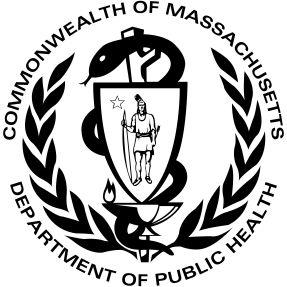 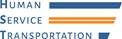 早期干預 （EI） 服務交通安排假如您的子女需要交通工具才能獲得EI服務，公共衛生部（英文縮寫為DPH）可以為您提供説明。 申請方法：在個人化家庭服務計劃（英文縮寫為 IFSP）會議上添加交通服務。 您和服務協調員填寫交通服務申請表，表格資訊包括您的姓名、子女姓名、地址、電話和您指定可以接走您孩子的人員。 這些資訊會發送到運輸公司、地區交通管理局和人類服務交通辦公室（英文縮寫為HST），以提供和支付交通服務。 在書面同意服務后的30天內，將提供交通服務。 安全與監控：為確保兒童的安全和您的資訊保密，DPH和HST辦公室要求運輸公司、EI計劃和家長遵守規定。 家長責任家長必須：提供符合聯邦安全指南的兒童安全座椅，確保適合您子女的身高和體重。18個月以下的兒童必須由家長或看護人陪同乘車。 指定可以接走您子女的人員在預定時間到達接車地點，並有確認身份的照片身份證。 將不允許不在名單上的人員接走您的子女。 請確保您的子女參加服務。請在您子女預定的接送時間做好準備，並在規定的接車時間回家等待接您的子女。如您的子女需要缺席請提前一小時通知運輸公司和EI計劃向EI計劃報告任何運輸問題。 如果發生以下情況，交通服務將會暫停：您或您授權的人員不在家接孩子。在一個月內，您錯過了 3 次以上接送服務，且未在子女的接送時間前至少提前 1 小時通知運輸公司。 連續兩個月未使用交通服務。我的早期干預計劃是：		 				 我的運輸公司是：				